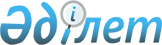 "Курчатов қаласының 2013-2015 жылдарға арналған бюджеті туралы" 2012 жылғы 21 желтоқсандағы № 10/61-V шешімге өзгерістер енгізу туралы
					
			Күшін жойған
			
			
		
					Шығыс Қазақстан облысы Курчатов қалалық мәслихатының 2013 жылғы 20 тамыздағы № 16/106-V шешімі. Шығыс Қазақстан облысының Әділет департаментінде 2013 жылғы 28 тамызда № 3047 болып тіркелді. Шешімнің қабылдау мерзімінің өтуіне байланысты қолдану тоқтатылды - (Шығыс Қазақстан облысы Курчатов қалалық мәслихаты аппаратының 2014 жылғы 6 қаңтардағы № 2 хаты)

      Ескерту. Шешімнің қабылдау мерзімінің өтуіне байланысты қолдану тоқтатылды - (Шығыс Қазақстан облысы Курчатов қалалық мәслихаты аппаратының 06.01.2014 № 2 хаты).

      

      

      РҚАО-ның ескертпесі.

      Құжаттың мәтінінде түпнұсқаның пунктуациясы мен орфографиясы сақталған.

      

      

      Қазақстан Республикасының 2008 жылғы 04 желтоқсандағы Бюджеттік кодексінің 106-бабына, «Қазақстан Республикасындағы жергілікті мемлекеттік басқару және өзін-өзі басқару туралы» 2001 жылғы 23 қаңтардағы Қазақстан Республикасы Заңының 6-бабы 1-тармағы 1) тармақшасына, «2013-2015 жылдарға арналған облыстық бюджет туралы» 2012 жылғы 07 желтоқсандағы № 8/99-V шешімге өзгерістер енгізу туралы» Шығыс Қазақстан облыстық мәслихатының 2013 жылғы 09 тамыздағы № 13/155-V (нормативтік құқықтық актілерді мемлекеттік тіркеу Тізілімінде 3031 нөмірімен тіркелген) шешіміне сәйкес Курчатов қалалық мәслихаты ШЕШІМ ҚАБЫЛДАДЫ:



      1. «Курчатов қаласының 2013-2015 жылдарға арналған бюджеті туралы» 2012 жылғы 21 желтоқсандағы № 10/61-V шешімге (нормативтік құқықтық актілерді мемлекеттік тіркеу Тізілімінде 2787 нөмірімен тіркелген, облыстық «7 дней» газетінің 2013 жылғы 03 қаңтардағы № 1 санында жарияланған) келесі өзгерістер енгізілсін:



      1-тармақтағы: 1)-6)-тармақшалар мынадай мазмұнда жазылсын:

      «1) кірістер – 1 241 609,0 мың теңге, соның ішінде:

      салықтық түсімдерден – 612 331,0 мың теңге;

      салықтық емес түсімдерден – 6 141, 0 мың теңге;

      негізгі капиталды сатудан түскен түсімдерден – 4 867,0 мың теңге;

      трансферттер түсімдерінен – 618 270,0 мың теңге;

      2) шығындар – 1 247 059,2 мың теңге;

      3) таза бюджеттік несиелендіру – 48 890,0 мың теңге, соның ішінде:

      бюджеттік несиелер – 48 890,0 мың теңге;

      бюджеттік несиелерді жабу – 0,0 мың теңге;

      4) қаржылық активтермен операциялар бойынша сальдо – 13 953,0 мың теңге, соның ішінде:

      қаржылық активтерді сатып алу – 14 560,0 мың теңге;

      мемлекеттік қаржылық активтерді сатудан түскен түсімдер – 607,0 мың теңге;

      5) бюджет (профицит) тапшылығы – - 68 293,2 мың теңге;

      6) тапшылықты қаржыландыру – 68 293,2 мың теңге»;



      8-тармақ мынадай мазмұнда жазылсын:

      «8. 2013 жылға арналған қалалық бюджетте мұқтаж азаматтардың жеке санаттарына әлеуметтік көмек көрсетуге облыстық бюджеттен берілетін 32 088,0 мың теңге сомасында ағымдағы нысаналы трансферттер қарастырылсын, соның ішінде:

      23 258,0 мың теңге – кейбір санаттағы азаматтарға материалдық көмек көрсетуге (ҰОС қатысушыларына, ҰОС мүгедектеріне, ҰОС қатысушыларына және ҰОС мүгедектеріне теңестірілген тұлғаларға, құрбан болған әскерилер отбасына);

      7 990,0 мың теңге – аз қамтылған отбасы балаларын жоғары оқу орындарында оқыту үшін (оқу бағасы, шәкіртақылар, жатақханада тұруы);

      410,0 мың теңге – «Алтын алқа», «Күміс алқа» белгілерімен марапатталған немесе бұрын «Батыр-ана» атағын алған және 1, 2 дәрежелі «Ана даңқы» орденімен марапатталған көп балалы аналарға біржолғы материалдық көмек көрсетуге;

      430,0 мың теңге – 4 немесе одан да көп бірге тұратын кәмелетке толмаған балалары бар көп балалы аналарға бір жолғы материалдық көмек көрсетуге;



      14-тармақ мынадай мазмұнда жазылсын:

      «14. 2013 жылға арналған қалалық бюджетте моноқалаларды дамыту Бағдарламасы шеңберінде іс-шараларды жүзеге асыруға дамытуға облыстық бюджеттен берілетін нысаналы трансферттер есебінен өнеркәсіптік қалдықтар полигоны құрылысына 3 437,0 мың теңге сомасында нысаналы трансферттер қарастырылсын»;



      1-қосымша осы шешімнің 1-қосымшасына сәйкес жаңа редакцияда жазылсын.



      2. Осы шешім 2013 жылғы 1 қаңтардан бастап қолданысқа енгізіледі.

      

      

      Сессия төрағасы,

      Курчатов қалалық

      мәслихатының хатшысы                             Г. Қарымбаева

2012 жылғы 21 желтоқсандағы

№ 10/61-V шешімге

1 қосымша2013 жылғы 20 тамыздағы

№ 16/106-V шешімге

1 қосымша 

Курчатов қаласының 2013 жылға арналған бюджеті
					© 2012. Қазақстан Республикасы Әділет министрлігінің «Қазақстан Республикасының Заңнама және құқықтық ақпарат институты» ШЖҚ РМК
				са

на

тыСы

ны

быІшкі

сы

ны

быЕрек

шелі

гіКірістер атауы2013

(мың теңге)1Кірістер1 241 609,01Салықтық түсімдер612 331,001Табыс салығы254 946,02Жеке табыс салығы254 946,001Төлем көзінен салық салынатын табыстардан ұсталатын жеке табыс салығы181 095,002Төлем көзінен салық салынбайтын табыстардан ұсталатын жеке табыс салығы13 756,004Төлем көзінен салық салынатын шетелдік азаматтар табыстарынан ұсталатын жеке табыс салығы60 095,003Әлеуметтік салық180 120,01Әлеуметтік салық180 120,001Әлеуметтік салық180 120,004Меншікке салынатын салықтар156 009,01Мүлікке салынатын салықтар102 347,001Заңды тұлғалардың және жеке кәсіпкерлердің мүлкіне салынатын салық100 845,002Жеке тұлғалардың мүлкіне салынатын салық1 502,03Жер салығы33 476,002Елді мекендер жерлеріне жеке тұлғалардан алынатын жер салығы2 321,008Елді мекендер жерлеріне заңды тұлғалардан, жеке кәсіпкерлерден, жеке нотариустар мен адвокаттардан алынатын жер салығы31 155,04Көлік құралдарына салынатын салық20 069,001Заңды тұлғалардан көлік құралдарына салынатын салық7 504,002Жеке тұлғалардан көлік құралдарына салынатын салық12 565,05Бірыңғай жер салығы117,001Бірыңғай жер салығы117,005Тауарларға, жұмыстарға және қызметтерге салынатын ішкі салықтар19 019,02Акциздер1 136,096Заңды және жеке тұлғалар бөлшек саудада өткізетін, сондай-ақ өзінің өндірістік мұқтаждарына пайдаланылатын бензин (авиациалықты қоспағанда)1 029,097Заңды және жеке тұлғаларға бөлшек саудада өткізетін, сондай-ақ өз өндірістік мұқтаждарға пайдаланылатын дизель отыны107,03Табиғи және басқа ресурстарды пайдаланғаны үшін түсетін түсімдер14 504,015Жер учаскелерін пайдаланғаны үшін төлем14 504,04Кәсіпкерлік және кәсіби қызметті жүргізгені үшін алынатын алымдар3 306,001Жеке кәсіпкерлерді мемлекеттік тіркегені үшін алынатын алым317,002Жекеленген қызмет түрлерімен айналысу құқығы үшін алынатын лицензиялық алым834,003Заңды тұлғаларды мемлекеттік тіркегені және филиалдар мен өкілдіктерді есептік тіркегені, сондай-ақ оларды қайта тіркегені үшін алым155,018Жылжымайтын мүлікке және олармен мәміле жасау құқығын мемлекеттік тіркегені үшін алынатын алым1 381,025Сыртқы (көрнекі) жарнаманы аудандық маңызы бар жалпыға ортақ пайдаланылатын автомобиль жолдарының бөлінген белдеуіндегі, аудандық маңызы бар қаладағы, ауылдағы, кенттегі үй-жайлардан тыс ашық кеңістіктегі жарнаманы тұрақты орналастыру объектілерінде және ауданда тіркелген көлік құралдарында орналастырғны үшін төлемақыны қоспағанда, сыртқы (көрнекі) жарнаманы облыстық маңызы бар қаладағы үй-жайлардан тыс ашық кеңістікте және облыстық маңызы бар қалада тіркелген көлік құралдарында орналастырғаны үшін төлемақы619,05Ойын бизнесіне салық73,002Тіркелген салық73,008Заңдық мәнді іс-әрекеттерді жасағаны және (немесе) оған уәкілеттілігі бар мемлекеттік органдар немесе лауазымды адамдар құжаттар бергені үшін алынатын міндетті төлемдер2 237,01Мемлекеттік баж2 237,002Мемлекеттік мекемелерге сотқа берілетін талап арыздарынан алынатын мемлекеттік бажды қоспағанда, мемлекеттік баж сотқа берілетін талап арыздардан, ерекше талап ету істері арыздарынан, ерекше жүргізілетін істер бойынша арыздардан (шағымдардан), сот бұйрығын шығару туралы өтініштерден, атқару парағының дубликатын беру туралы шағымдардан, аралық (төрелік) соттардың және шетелдік соттардың шешімдерін мәжбүрлеп орындауға атқару парағын беру туралы шағымдардың, сот актілерінің атқару парағының және өзге де құжаттардың көшірмелерін қайта беру туралы шағымдардан алынады1 135,004Азаматтық хал актiлерiн тiркегенi үшiн, сондай-ақ азаматтарға азаматтық хал актiлерiн тiркеу туралы куәлiктердi және азаматтық хал актiлерi жазбаларын өзгертуге, толықтыруға және қалпына келтiруге байланысты куәлiктердi қайтадан бергенi үшiн мемлекеттік баж458,005Шетелге баруға және Қазақстан Республикасына басқа мемлекеттерден адамдарды шақыруға құқық беретiн құжаттарды ресiмдегенi үшiн, сондай-ақ осы құжаттарға өзгерiстер енгiзгенi үшiн мемлекеттік баж140,007Қазақстан Республикасының азаматтығын алу, Қазақстан Республикасының азаматтығын қалпына келтiру және Қазақстан Республикасының азаматтығын тоқтату туралы құжаттарды ресiмдегенi үшін мемлекеттік баж32,008Тұрғылықты жерін тіркегені үшін алынатын мемлекеттік баж 326,009Аңшы куәлігін бергенi және оны жыл сайын тіркегені үшiн мемлекеттік баж1,010Жеке және заңды тұлғалардың азаматтық, қызметтік қаруының (аңшылық суық қаруды, белгі беретін қаруды, ұңғысыз атыс қаруын, механикалық шашыратқыштарды, көзден жас ағызатын немесе тітіркендіретін заттар толықтырылған аэрозольді және басқа құрылғыларды, үрлемелі қуаты 7,5 Дж-дан аспайтын пневматикалық қаруды қоспағанда және калибрі 4,5 мм- ге дейінгілерді қоспағанда) әрбір бірлігін тіркегені және қайта тіркегені үшін алынатын мемлекеттік баж12,012Қаруды және оның оқтарын сақтауға немесе сақтау мен алып жүруге, тасымалдауға, Қазақстан Республикасының аумағына әкелуге және Қазақстан Республикасынан әкетуге рұқсат бергені үшін алынатын мемлекеттік баж133,02Салықтық емес түсімдер6 141,001Мемлекеттік меншіктен түсетін кірістер4 870,05Мемлекеттік меншіктегі мүлікті жалға беруден түсетін кірістер4 870,008Аудандық маңызы бар қала, ауыл, кент, ауылдық округ әкімдерінің басқаруындағы мемлекеттік мүлікті жалға беруден түсетін кірістерді қоспағанда ауданның (облыстық маңызы бар қаланың) коммуналдық меншігіндегі мүлікті жалғы беруден түсетін кірістер4 870,006Басқа да салықтық емес түсімдер1 271,01Басқа да салықтық емес түсімдер1 271,007Бұрын жергілікті бюджеттен алынған, пайдаланылмаған қаражаттарды қайтару167,009Жергілікті бюджетке салықтық емес басқа да түсімдер1 104,03Негізгі капиталды сатудан түсетін түсімдер4 867,003Жерді және материалдық емес активтер сату4 867,01Жерді сату4 818,001Жер учаскелерін сатудан түсетін түсімдер4 818,02Материалдық емес активтерді сату49,002Жер учаскелерін жалдау құқығын сатқаны үшін төлем49,04Трансферттердің түсімдері618 270,002Мемлекеттік басқарудың жоғарғы тұрған органдарынан түсетін трансферттер618 270,02Облыстық бюджеттен түсетін трансферттер618 270,001Ағымдағы нысаналы трансферттер83 295,002Нысаналы даму трансферттері349 609,003Субвенциялар68 012,004Заңнаманың қабылдауына байланысты ысырапты өтеуге арналған трансферттер117 354,0Функ

цио

нал

дық

топКі

ші

функ

цияБюд

жет

тік

бағ

дар

лама

лар

дың

әкім

шісіБағ

дар

ламаКіші

бағ

дар

ламаАтауы2013 жыл

(мың теңге)ІІ. Шығындар1 247 059,201Жалпы сипаттағы мемлекеттік қызметтер150 888,51Мемлекеттік басқарудың жалпы функцияларын орындайтын өкілді, атқарушы және басқа органдар130 533,7112Аудан (облыстық маңызы бар қала) мәслихатының аппараты12 534,7001Аудан (облыстық маңызы бар қала) мәслихатының қызметін қамтамасыз ету жөніндегі қызметтер12 355,7003Мемлекеттік органның күрделі шығыстары179,0122Аудан (облыстық маңызы бар қала) әкімінің аппараты117 999,0001Аудан (облыстық маңызы бар қала) әкімінің қызметін қамтамасыз ету жөніндегі қызметтер66 123,0002Ақпараттық жүйелер құру3 771,0003Мемлекеттік органның күрделі шығыстары48 105,02Қаржылық қызмет13 751,8452Ауданның (облыстық маңызы бар қаланың) қаржы бөлімі13 751,8001Ауданның (облыстық маңызы бар қаланың) бюджетін орындау және ауданның (облыстық маңызы бар қаланың) коммуналдық меншігін басқару саласындағы мемлекеттік саясатты іске асыру жөніндегі қызметтер12 354,0003Салық салу мақсатында мүлікті бағалауды жүргізу103,1010Жекешелендіру, коммуналдық меншікті басқару, жекешелендіруден кейінгі қызмет және осыған байланысты дауларды реттеу874,0011Коммуналдық меншікке түскен мүлікті есепке алу, сақтау, бағалау және сату161,0018Мемлекеттік органның күрделі шығыстары259,75Жоспарлау және статистикалық қызмет6 603,0453Ауданның (облыстық маңызы бар қаланың) экономика және бюджеттік жоспарлау бөлімі6 603,0001Экономикалық саясатты, мемлекеттік жоспарлау жүйесін қалыптастыру және дамыту және ауданды (облыстық маңызы бар қаланы) басқару саласындағы мемлекеттік саясатты іске асыру жөніндегі қызметтер6 523,0004Мемлекеттік органдың күрделі шығыстары80,002Қорғаныс13 587,01Әскери мұқтаждар4 421,0122Аудан (облыстық маңызы бар қала) әкімінің аппараты4 421,0005Жалпыға бірдей әскери міндетті атқару шеңберіндегі іс-шаралар4 421,02Төтенше жағдайлар жөніндегі жұмыстарды ұйымдастыру9 166,0122Аудан (облыстық маңызы бар қала) әкімінің аппараты9 166,0006Аудан (облыстық маңызы бар қала) ауқымындағы төтенше жағдайлардың алдын алу және оларды жою9 166,003Қоғамдық тәртіп, қауіпсіздік, құқықтық, сот, қылмыстық-атқару қызметі488,09Қоғамдық тәртіп және қауіпсіздік саласындағы басқа да қызметте488,0458Ауданның (облыстық маңызы бар қаланың) тұрғын үй - коммуналдық шаруашылығы, жолаушылар көлігі және автомобиль жолдары бөлімі488,0021Елдi мекендерде жол жүрісі қауiпсiздiгін қамтамасыз ету488,004Білім беру425 954,81Мектепке дейінгі тәрбие және оқыту75 911,0471Ауданның (облыстық маңызы бар қаланың) білім, дене шынықтыру және спорт бөлімі75 911,0003Мектепке дейінгі тәрбие ұйымдарының қызметін қамтамасыз ету42 780,0011Республикалық бюджеттен берілетін трансферттер есебiнен531,0015Жергілікті бюджет қаражаты есебінен42 249,0040Мектепке дейінгі білім беру ұйымдарында мемлекеттік білім беру тапсырысын іске асыруға33 131,0011Республикалық бюджеттен берілетін трансферттер есебiнен30 682,0015Жергілікті бюджет қаражаты есебінен2 449,02Бастауыш, негізгі орта және жалпы орта білім беру287 876,5471Ауданның (облыстық маңызы бар қаланың) білім, дене шынықтыру және спорт бөлімі287 876,5004Жалпы білім беру261 209,5011Республикалық бюджеттен берілетін трансферттер есебiнен7 186,0015Жергілікті бюджет қаражаты есебінен254 023,5005Балалар мен жеткіншектерге қосымша білім беру26 667,09Білім беру саласындағы өзге де қызметтер62 167,3471Ауданның (облыстық маңызы бар қаланың) білім, дене шынықтыру және спорт бөлімі54 362,3009Ауданның (облыстық маңызы бар қаланың) мемлекеттік білім беру мекемелер үшін оқулықтар мен оқу-әдістемелік кешендерді сатып алу және жеткізу7 000,0020Жетім баланы (жетім балаларды) және ата-аналарының қамқорынсыз қалған баланы (балаларды) күтіп-ұстауға асыраушыларына ай сайынғы ақшалай қаражат төлемдері4 415,0011Республикалық бюджеттен берілетін трансферттер есебiнен4 415,0067Ведомстволық бағыныстағы мемлекеттік мекемелерінің және ұйымдарының күрделі шығыстары42 321,3015Жергілікті бюджет қаражаты есебінен42 321,3068Халықтың компьютерлік сауаттылығын арттыруды қамтамасыз ету626,0472Ауданның (облыстық маңызы бар қаланың) құрылыс, сәулет және қала құрылысы бөлімі7 805,0037Білім беру объектілерін салу және реконструкциялау7 805,0015Жергілікті бюджет қаражаты есебінен7 805,006Әлеуметтік көмек және әлеуметтік қамсыздандыру74 033,62Әлеуметтік көмек57 751,7451Ауданның (облыстық маңызы бар қаланың) жұмыспен қамту және әлеуметтік бағдарламалар бөлімі57 751,7002Еңбекпен қамту бағдарламасы16 493,3100Қоғамдық жұмыстар12 227,0101Жұмыссыздарды кәсіптік даярлау және қайта даярлау1 625,0102Халықты жұмыспен қамту саласында азаматтарды әлеуметтік қорғау жөніндегі қосымша шаралар2 641,3005Мемлекеттік атаулы әлеуметтік көмек1 048,3015Жергілікті бюджет қаражаты есебінен1 048,3006Тұрғын үй көмегі1 300,0007Жергілікті өкілетті органдардың шешімі бойынша мұқтаж азаматтардың жекелеген топтарына әлеуметтік көмек33 588,0028Облыстық бюджеттен берілетін трансферттер есебінен32 088,0029Ауданның (облыстық маңызы бар қаланың) бюджет қаражаты есебінен1 500,0010Үйден тәрбиеленіп оқытылатын мүгедек балаларды материалдық қамтамасыз ету1 345,0014Мұқтаж азаматтарға үйде әлеуметтік көмек көрсету1 732,5015Жергілікті бюджет қаражаты есебінен1 732,501618 жасқа дейінгі балаларға мемлекеттік жәрдемақылар1 842,0017Мүгедектерді оңалту жеке бағдарламасына сәйкес, мұқтаж мүгедектерді міндетті гигиеналық құралдармен және ымдау тілі мамандарының қызмет көрсетуін, жеке көмекшілермен қамтамасыз ету152,6023Жұмыспен қамту орталықтарының қызметін қамтамасыз ету250,0015Жергілікті бюджет қаражаты есебінен250,09Әлеуметтiк көмек және әлеуметтiк қамтамасыз ету салаларындағы өзге де қызметтер16 281,9451Ауданның (облыстық маңызы бар қаланың) жұмыспен қамту және әлеуметтік бағдарламалар бөлімі16 281,9001Жергілікті деңгейде халық үшін әлеуметтік бағдарламаларды жұмыспен қамтуды қамтамасыз етуді іске асыру саласындағы мемлекеттік саясатты іске асыру жөніндегі қызметтер15 779,0011Жәрдемақыларды және басқа да әлеуметтік төлемдерді есептеу, төлеу мен жеткізу бойынша қызметтерге ақы төлеу200,0021Мемлекеттік органның күрделі шығыстары302,907Тұрғын үй-коммуналдық шаруашылық268 646,11Тұрғын үй шаруашылығы3 263,0458Ауданның (облыстық маңызы бар қаланың) тұрғын үй-коммуналдық шаруашылығы, жолаушылар көлігі және автомобиль жолдары бөлімі3 263,0003Мемлекеттік тұрғын үй қорының сақталуын ұйымдастыру1 677,0031Кондоминиум объектісіне техникалық паспорттар дайындау1 586,02Коммуналдық шаруашылық229 597,0458Ауданның (облыстық маңызы бар қаланың) тұрғын үй- коммуналдық шаруашылығы, жолаушылар көлігі және автомобиль жолдары бөлімі26 790,0012Сумен жабдықтау және су бөлу жүйесінің қызмет етуі23 000,0026Ауданның (облыстық маңызы бар қаланың) коммуналдық меншігіндегі жылу жүйелерін қолдануды ұйымдастыру3 790,0472Ауданның (облыстық маңызы бар қаланың) құрылыс, сәулет және қала құрылысы бөлімі202 807,0006Сумен жабдықтау және су бұру жүйесін дамыту202 807,0011Республикалық бюджеттен берілетін трансферттер есебiнен200 000,0015Жергілікті бюджет қаражаты есебінен2 807,03Елді мекендерді көркейту35 786,1458Ауданның (облыстық маңызы бар қаланың) тұрғын үй-коммуналдық шаруашылығы, жолаушылар көлігі және автомобиль жолдары бөлімі35 786,1015Елдi мекендердің көшелерiн жарықтандыру10 297,7016Елдi мекендердiң санитариясын қамтамасыз ету5 000,2017Жерлеу орындарын күтiп-ұстау және туысы жоқтарды жерлеу50,0018Елдi мекендердi абаттандыру және көгалдандыру20 438,208Мәдениет, спорт, туризм және ақпараттық кеңістік82 996,81Мәдениет саласындағы қызмет37 582,0455Ауданның (облыстық маңызы бар қаланың) мәдениет және тілдерді дамыту бөлімі37 582,0003Мәдени-демалыс жұмысын қолдау37 582,02Спорт5 109,3471Ауданның (облыстық маңызы бар қаланың) білім, дене шынықтыру және спорт бөлімі5 109,3014Аудандық (облыстық маңызы бар қалалық) деңгейде спорттық жарыстар өткiзу820,8015Әртүрлi спорт түрлерi бойынша аудан (облыстық маңызы бар қала) құрама командаларының мүшелерiн дайындау және олардың облыстық спорт жарыстарына қатысуы4 288,53Ақпараттық кеңістік14 849,0455Ауданның (облыстық маңызы бар қаланың) мәдениет және тілдерді дамыту бөлімі12 723,0006Аудандық (қалалық) кітапханалардың жұмыс істеуі6 251,0007Мемлекеттік тілді және Қазақстан халықтарының басқа да тілдерін дамыту6 472,0456Ауданның (облыстық маңызы бар қаланың) ішкі саясат бөлімі2 126,0002Газеттер мен журналдар арқылы мемлекеттік ақпараттық саясат жүргізу жөніндегі қызметтер1 988,0005Телерадио хабарларын тарату арқылы мемлекеттік ақпараттық саясатты жүргізу жөніндегі қызметтер138,09Мәдениет, спорт, туризм және ақпараттық кеңестікті ұйымдастыру жөніндегі өзге де қызметтер25 456,5455Ауданның (облыстық маңызы бар қаланың) мәдениет және тілдерді дамыту бөлімі10 468,5001Жергілікті деңгейде тілдерді және мәдениетті дамыту саласындағы мемлекеттік саясатты іске асыру жөніндегі қызметтер6 967,0010Мемлекеттік органның күрделі шығыстары260,0032Ведомстволық бағыныстағы мемлекеттік мекемелерінің және ұйымдарының күрделі шығыстары3 241,5456Ауданның (облыстық маңызы бар қаланың) ішкі саясат бөлімі14 988,0001Жергілікті деңгейде ақпарат, мемлекеттілікті нығайту және азаматтардың әлеуметтік сенімділігін қалыптастыру саласында мемлекеттік саясатты іске асыру жөніндегі қызметтер9 019,0003Жастар саясаты саласында іс-шараларды іске асыру4 992,0006Мемлекеттік органның күрделі шығыстары277,0032Ведомстволық бағыныстағы мемлекеттік мекемелерінің және ұйымдарының күрделі шығыстары700,009Отын-энергетикалық кешенi және жер қойнауын пайдалану95 613,09Отын-энергетика кешені және жер қойнауын пайдалану саласындағы өзге де қызметтер95 613,0472Ауданның (облыстық маңызы бар қаланың) құрылыс, сәулет және қала құрылысы бөлімі95 613,0009Жылу-энергетикалық жүйені дамыту95 613,0015Жергілікті бюджет қаражаты есебінен95 613,010Ауыл, су, орман, балық шаруашылығы, ерекше қорғалатын табиғат аумақтар, қоршаған ортаны және жануарлар дүниесін қорғау, жер қатынастары12 956,01Ауыл шаруашылығы11 729,0460Ауданның (облыстық маңызы бар қаланың) ауыл шаруашылығы, ветеринария және жер қатынастары бөлімі11 729,0001Ауданның (облыстық маңызы бар қаланың) аумағында ауыл шаруашылығы, ветеринария және жер қатынастары саласында мемлекеттік саясатты іске асыру бойынша қызметер11 117,0003Мемлекеттік органның күрделі шығыстары68,0012Қаңғыбас иттер мен мысықтарды аулауды және жоюды ұйымдастыру440,0014Ауыл шаруашылығы жануарларын бірдейлендіру жөніндегі іс-шараларды жүргізу104,09Ауыл, су орман, балық шаруашылықтары, қоршаған ортаны қорғау және жер қатынастары саласындағы өзге де қызметтер1 227,0460Ауданның (облыстық маңызы бар қаланың) ауыл шаруашылығы, ветеринария және жер қатынастары бөлімі1 227,0015Эпизоотияға қарсы іс-шаралар жүргізу1 227,0011Республикалық бюджеттен берілетін трансферттер есебiнен1 227,011Өнеркәсіп, сәулет, қала құрылысы және құрылыс қызметі17 637,52Сәулет, қала құрылысы және құрылыс қызметі17 637,5472Ауданның (облыстық маңызы бар қаланың) құрылыс, сәулет және қала құрылысы бөлімі17 637,5001Жергілікті деңгейде құрылыс, сәулет және қала құрылысы саласындағы мемлекеттік саясатты іске асыру жөніндегі қызметтер7 302,9013Аудан аумағында қала құрылысын дамытудың кешенді схемаларын, аудандық (облыстық) маңызы бар қалалардың, кенттердің және өзге де ауылдық елді мекендердің бас жоспарларын әзірлеу10 000,0015Мемлекеттік органның күрделі шығыстары 334,612Көлік және коммуникация10 773,61Автомобиль көлігі10 773,6458Ауданның (облыстық маңызы бар қаланың) тұрғын үй -коммуналдық шаруашылығы, жолаушылар көлігі және автомобиль жолдары бөлімі10 773,6023Автомобиль жолдарының жұмыс істеуін қамтамасыз ету10 773,613Басқалары93 247,13Кәсiпкерлiк қызметтi қолдау және бәсекелестікті қорғау6 711,0469Ауданның (облыстық маңызы бар қаланың) кәсіпкерлік бөлімі6 711,0001Жергілікті деңгейде кәсіпкерлік пен өнеркәсіпті дамыту саласындағы мемлекеттік саясатты іске асыру жөніндегі қызметтер5 215,0004Мемлекеттік органның күрделі шығыстары1 496,09Басқалары86 536,1452Ауданның (облыстық маңызы бар қаланың) қаржы бөлімі10 349,7012Ауданның (облыстық маңызы бар қаланың) жергілікті атқарушы органының резерві10 349,7100Ауданның (облыстық маңызы бар қаланың) аумағындағы табиғи және техногендік сипаттағы төтенше жағдайларды жоюға арналған ауданның (облыстық маңызы бар қаланың) жергілікті атқарушы органының төтенше резерві100,0101Шұғыл шығындарға арналған ауданның (облыстық маңызы бар қаланың) жергілікті атқарушы органының резерві10 100,0102Соттардың шешiмдерi бойынша мiндеттемелердi орындауға арналған ауданның (облыстық маңызы бар қаланың) жергілікті атқарушы органының резерві149,7458Ауданның (облыстық маңызы бар қаланың) тұрғын үй -коммуналдық шаруашылығы, жолаушылар көлігі және автомобиль жолдары бөлімі10 575,9001Жергілікті деңгейде тұрғын үй-коммуналдық шаруашылығы, жолаушылар көлігі және автомобиль жолдары саласындағы мемлекеттік саясатты іске асыру жөніндегі қызметтер10 516,9013Мемлекеттік органның күрделі шығыстары59,0471Ауданның (облыстық маңызы бар қаланың) білім, дене шынықтыру және спорт бөлімі14 226,5001Білім, дене шынықтыру және спорт бөлімі қызметін қамтамасыз ету14 017,0018Мемлекеттік органның күрделі шығыстары209,5472Ауданның (облыстық маңызы бар қаланың) құрылыс, сәулет және қала құрылысы бөлімі51 384,0085Моноқалаларды дамытудың 2012 - 2020 жылдарға арналған бағдарламасы шеңберінде бюджеттік инвестициялық жобаларды іске асыру51 384,0011Республикалық бюджеттен берілетін трансферттер есебiнен47 947,0015Жергілікті бюджет қаражаты есебінен3 437,015Трансферттер237,21Трансферттер237,2452Ауданның (облыстық маңызы бар қаланың) қаржы бөлімі237,2006Пайдаланылмаған (толық пайдаланылмаған) нысаналы трансферттерді қайтару237,2III. Таза бюджеттік несиелендіру48 890,0Бюджеттік несиелер48 890,013Басқалары48 890,09Басқалары48 890,0469Ауданның (облыстық маңызы бар қаланың) кәсіпкерлік бөлімі48 890,0008Моноқалаларда кәсіпкерліктің дамуына ықпал етуге48 890,0013Республикалық бюджеттен берілген кредиттер есебінен48 890,05Бюджеттік несиелерді жабу0,0IV. Қаржылық активтермен операциялар жөніндегі сальдо:13 953,0Қаржылық активтерді сатып алу14 560,013Басқалары14 560,09Басқалары14 560,0458Ауданның (облыстық маңызы бар қаланың) қаржы бөлімі14 560,0065Заңды тұлғалардың жарғылық капиталын қалыптастыру немесе ұлғайту14 560,06Қаржылық активтерді сатудан мемлекетке түсетін түсімдер607,0V. Бюджет тапшылығы (профициті)-68 293,2VI. Бюджет тапшылығын қаржыландыру (профицитті пайдалану)68 293,27Қарыздар түсімі48 890,001Мемлекеттік ішкі қарыздар48 890,02Қарыз алу келісім шарттары48 890,003Ауданның (облыстық маңызы бар қаланың) жергілікті атқарушы органы алатын қарыздар48 890,0